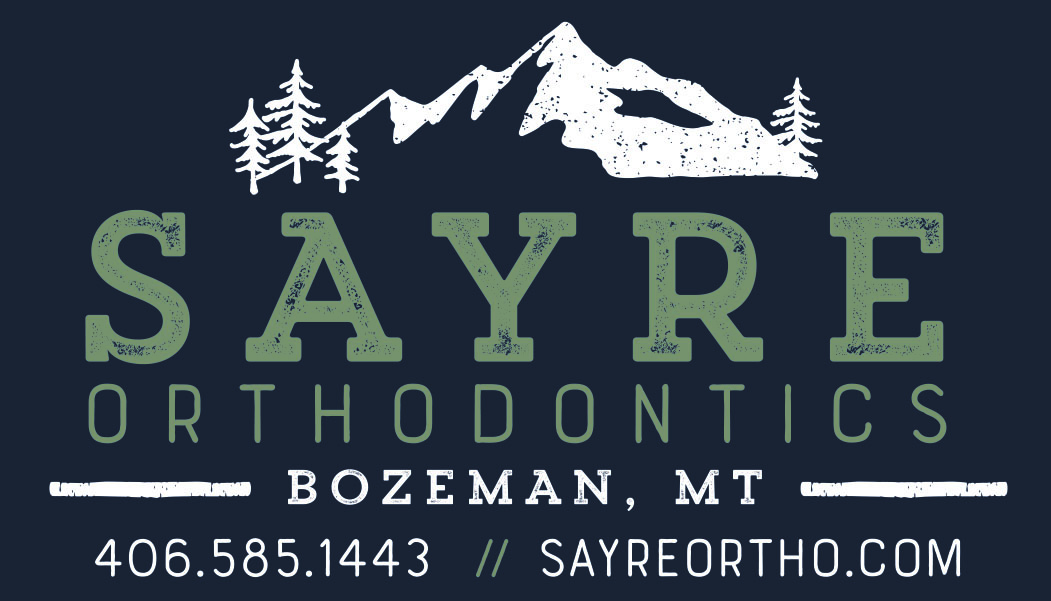  PATIENT INFORMATION RESPONSIBLE PARTY INFORMATION PRIMARY DENTAL INSURANCE INFORMATION EMERGENCY INFORMATION (RELATIVE/FRIEND NOT LIVING WITH YOU)Please continue on back  CHECK YES OR NO IF PATIENT CURRENTLY HAS OR HAS HAD:  PATIENT CONSENTThe undersigned hereby authorizes Dr. Jeremy Sayre and the staff of Sayre Orthodontics to take x-rays, study models, photographs and an orthodontic examination in order to make a thorough diagnosis of the patient's orthodontic needs. It is my responsibility to inform this office immediately of any changes in any medical status. I understand that when appropriate credit bureau reports may be obtained.                             Patient or responsible party signature (  if patient is under 18 yrs old )   	                                                                                                               DatePatient's Last NamePatient's Last NamePatient's Last NamePatient's Last NamePatient's First NamePatient's First NamePatient's First NamePatient's First NamePatient's First NamePatient's Preferred Name (Nickname)Patient's Preferred Name (Nickname)Patient's Preferred Name (Nickname)Patient's Preferred Name (Nickname)Patient's Preferred Name (Nickname)Patient's Preferred Name (Nickname)M  /  FPatient's DOBPatient's AgePatient's AgePatient's Email AddressPatient's Email AddressPatient's Email AddressPatient's Email AddressPatient's Email AddressPatient's Email AddressPatient's Email AddressPatient's Email AddressPatient's Social Security #Patient's Social Security #Patient's Social Security #Patient's Social Security #Patient's Social Security #Patient's Street AddressPatient's Street AddressPatient's Street AddressPatient's Street AddressPatient's Street AddressPatient's Street AddressPatient's City, State, ZipPatient's City, State, ZipPatient's City, State, ZipPatient's City, State, ZipPatient's Landline #Patient's Landline #Patient's Landline #Patient's Cell #Patient's Cell #Patient's Cell #Any other family members treated here?□ Yes	□ NoAny other family members treated here?□ Yes	□ NoIf yes, who?If yes, who?If yes, who?If yes, who?If yes, who?If yes, who?If yes, who?If yes, who?If yes, who?If yes, who?If yes, who?If yes, who?If yes, who?If yes, who?Other Sibling/Child Full NameOther Sibling/Child Full NameOther Sibling/Child Full NameM  /  FM  /  FSibling/Child DOBSibling/Child DOBOther Sibling/Child Full NameOther Sibling/Child Full NameOther Sibling/Child Full NameOther Sibling/Child Full NameOther Sibling/Child Full NameM  /  FM  /  FSibling/Child DOBSibling/Child DOBPatient's DentistPatient's DentistPatient's DentistPatient's DentistPatient's DentistPatient's DentistPatient's DentistPatient's DentistDate of last dental cleaningDate of last dental cleaningDate of last dental cleaningDate of last dental cleaningDate of last dental cleaningDate of last dental cleaningDate of last dental cleaningDate of last dental cleaningWhom may we thank for referring you to our office?Whom may we thank for referring you to our office?Whom may we thank for referring you to our office?Whom may we thank for referring you to our office?Whom may we thank for referring you to our office?Whom may we thank for referring you to our office?Whom may we thank for referring you to our office?If patient is a minor, parent or guardian's nameIf patient is a minor, parent or guardian's nameIf patient is a minor, parent or guardian's nameIf patient is a minor, parent or guardian's nameIf patient is a minor, parent or guardian's nameIf patient is a minor, parent or guardian's nameIf patient is a minor, parent or guardian's nameIf patient is a minor, parent or guardian's nameIf patient is a minor, parent or guardian's nameResp. Party's Last NameResp. Party's Last NameResp. Party's Last NameResp. Party's First NameResp. Party's First NameResp. Party's First NameResp. Party's First NameResp. Party's First NameResp. Party's Email AddressResp. Party's Email AddressResp. Party's Email AddressResp. Party's Email AddressResp. Party's Email AddressResp. Party's Email AddressRelationship to PatientRelationship to PatientResp. Party's Street Address (if different from patient address)Resp. Party's Street Address (if different from patient address)Resp. Party's Street Address (if different from patient address)Resp. Party's Street Address (if different from patient address)Resp. Party's City, State, ZipResp. Party's City, State, ZipResp. Party's City, State, ZipResp. Party's City, State, ZipResp. Party's City, State, ZipResp. Party's Landline #Resp. Party's Landline #Resp. Party's Landline #Resp. Party's Landline #Resp. Party's Cell #Resp. Party's Cell #Resp. Party's Cell #How long at this address?Marital Status□ Single	□ Married	□ Divorced	□ Widowed	□ SeparatedMarital Status□ Single	□ Married	□ Divorced	□ Widowed	□ SeparatedMarital Status□ Single	□ Married	□ Divorced	□ Widowed	□ SeparatedMarital Status□ Single	□ Married	□ Divorced	□ Widowed	□ SeparatedMarital Status□ Single	□ Married	□ Divorced	□ Widowed	□ SeparatedMarital Status□ Single	□ Married	□ Divorced	□ Widowed	□ SeparatedMarital Status□ Single	□ Married	□ Divorced	□ Widowed	□ SeparatedMarital Status□ Single	□ Married	□ Divorced	□ Widowed	□ SeparatedResp. Party's Social Security #Resp. Party's Social Security #Resp. Party's Social Security #Resp. Party's Social Security #Resp. Party's Social Security #Resp. Party's Social Security #Resp. Party's Social Security #Previous Street Address (if less than 3 years at current address)Previous Street Address (if less than 3 years at current address)Previous Street Address (if less than 3 years at current address)Previous Street Address (if less than 3 years at current address)Previous Street Address (if less than 3 years at current address)Previous Street Address (if less than 3 years at current address)Previous Street Address (if less than 3 years at current address)Previous Street Address (if less than 3 years at current address)Previous Street Address (if less than 3 years at current address)Previous Street Address (if less than 3 years at current address)Previous City, State, ZipPrevious City, State, ZipPrevious City, State, ZipPrevious City, State, ZipPrevious City, State, ZipPrevious City, State, ZipResp. Party's EmployerResp. Party's EmployerResp. Party's EmployerResp. Party's EmployerResp. Party's EmployerResp. Party's OccupationResp. Party's OccupationResp. Party's OccupationResp. Party's OccupationResp. Party's Occupation# Yrs at Employer# Yrs at Employer# Yrs at Employer# Yrs at EmployerResp. Party's DOBResp. Party's DOBResp. Party's Spouse/Partner NameResp. Party's Spouse/Partner NameResp. Party's Spouse/Partner NameSpouse/Partner Relationship to PatientSpouse/Partner Relationship to PatientSpouse/Partner Relationship to PatientSpouse/Partner Relationship to PatientSpouse/Partner EmployerSpouse/Partner EmployerSpouse/Partner EmployerSpouse/Partner EmployerSpouse/ Partner OccupationSpouse/ Partner OccupationSpouse/ Partner OccupationSpouse/ Partner Occupation# Yrs at EmployerSpouse/Partner DOBSpouse/Partner DOBSpouse/Partner Social Security #Spouse/Partner Social Security #Spouse/Partner Social Security #Spouse/Partner Social Security #Spouse/Partner Cell #Spouse/Partner Cell #Spouse/Partner Cell #Spouse/Partner Cell #Spouse/Partner Cell #Spouse/Partner Cell #Spouse/Partner Work #Spouse/Partner Work #Spouse/Partner Work #Spouse/Partner Work #lnsured's Last Namelnsured's First Namelnsured's First Namelnsured's Relationship to Patientlnsured's Relationship to Patientlnsured's DOBlnsured's DOBInsurance Company's NameInsurance Company's NameInsurance Company's Phone #Insurance Company's Phone #lnsured's Member #lnsured's Member #lnsured's Group #Emergency Contact's NameEmergency Contact's NameEmergency Contact's Street AddressEmergency Contact's Street AddressCity, State, ZipRelationship to PatientEmergency Contact's Landline #Emergency Contact's Landline #Emergency Contact's Cell #Emergency Contact's Cell #Has an orthodontist been previously consulted?□ Yes	□ NoAre antibiotics necessary for dental cleanings?□ Yes	□ NoAre antibiotics necessary for dental cleanings?□ Yes	□ NoAre antibiotics necessary for dental cleanings?□ Yes	□ NoAre antibiotics necessary for dental cleanings?□ Yes	□ NoHas patient ever taken bisphosphonates (Aredia, Zometa, Fosamax, Actonel or Boniva)?□ Yes	□ NoHas patient ever taken bisphosphonates (Aredia, Zometa, Fosamax, Actonel or Boniva)?□ Yes	□ NoHas patient ever taken bisphosphonates (Aredia, Zometa, Fosamax, Actonel or Boniva)?□ Yes	□ NoList any drugs/things patient is allergic to or has a reaction to:List any drugs/things patient is allergic to or has a reaction to:List any drugs/things patient is allergic to or has a reaction to:List any medications patient is currently taking:List any medications patient is currently taking:List any medications patient is currently taking:List any medications patient is currently taking:Physician's Name:What is your dentist's main orthodontic concern?What is your dentist's main orthodontic concern?What is your dentist's main orthodontic concern?Is there any dental work needing to be completed prior to orthodontic treatment?   □ Yes	□ NoIf yes, please explain:Is there any dental work needing to be completed prior to orthodontic treatment?   □ Yes	□ NoIf yes, please explain:Is there any dental work needing to be completed prior to orthodontic treatment?   □ Yes	□ NoIf yes, please explain:Is there any dental work needing to be completed prior to orthodontic treatment?   □ Yes	□ NoIf yes, please explain:Is patient under the care of a physician at this time?□ Yes	□ NoIf yes, please explain:Indicate patient's feeling toward orthodontic treatment:□ Excited to get started□ Complacent□ Not CommittedIndicate patient's feeling toward orthodontic treatment:□ Excited to get started□ Complacent□ Not CommittedIndicate patient's reasons for seeking orthodontic treatment:□ Esthetics□ Dental Function□ Overall Health Indicate patient's reasons for seeking orthodontic treatment:□ Esthetics□ Dental Function□ Overall Health Indicate patient's reasons for seeking orthodontic treatment:□ Esthetics□ Dental Function□ Overall Health Indicate patient's reasons for seeking orthodontic treatment:□ Esthetics□ Dental Function□ Overall Health Please describe any orthodontic concerns and what you would like accomplished:Please describe any orthodontic concerns and what you would like accomplished:Personality Assessment (Please check all that describe patient)□ Nervous	□ Outgoing	□ Serious□ Calm	□ Uncooperative	□ Humorous□ Confident	□ Sensitive	□ Cooperative□ Shy	□ Afraid	□ IndependentPersonality Assessment (Please check all that describe patient)□ Nervous	□ Outgoing	□ Serious□ Calm	□ Uncooperative	□ Humorous□ Confident	□ Sensitive	□ Cooperative□ Shy	□ Afraid	□ IndependentPersonality Assessment (Please check all that describe patient)□ Nervous	□ Outgoing	□ Serious□ Calm	□ Uncooperative	□ Humorous□ Confident	□ Sensitive	□ Cooperative□ Shy	□ Afraid	□ IndependentPersonality Assessment (Please check all that describe patient)□ Nervous	□ Outgoing	□ Serious□ Calm	□ Uncooperative	□ Humorous□ Confident	□ Sensitive	□ Cooperative□ Shy	□ Afraid	□ IndependentDoes patient have clicking, popping or pain in jaw joints?  □ Yes	□ NoIf yes, which sides, since when and during what activity?Does patient have clicking, popping or pain in jaw joints?  □ Yes	□ NoIf yes, which sides, since when and during what activity?Does patient have clicking, popping or pain in jaw joints?  □ Yes	□ NoIf yes, which sides, since when and during what activity?Does patient have clicking, popping or pain in jaw joints?  □ Yes	□ NoIf yes, which sides, since when and during what activity?Adenoids/ tonsils abnormal□Yes□NoHeart problems□Yes□NoHas patient reached puberty?□ Yes□NoAdenoids/ tonsils removed□Yes□NoHemophiliac□Yes□NoAbnormal height or weight?□ Yes□NoADD/ ADHD□Yes□NoHepatitis□Yes□NoIs the patient adopted?□ Yes□NoAIDS/ HIV□Yes□NoHerpes□Yes□NoDoes he/she know?□ Yes□NoAllergy/ sinus trouble□Yes□NoHigh/ low blood pressure□Yes□NoIs the patient pregnant?□ Yes□NoAnemia□Yes□NoJaundice□Yes□NoFood allergies?□ Yes□NoArthritis□Yes□NoKidney disease□Yes□NoLatex allergy?□ Yes□NoArtificial heart valves□Yes□NoLiver disease□Yes□NoNickel allergy?□ Yes□NoAsthma□Yes□NoMuscle/ joint problems□Yes□NoAutism□Yes□NoOrgan transplant□Yes□NoIs bite uncomfortable?□ Yes□NoBone disorders□Yes□NoOsteoporosis□Yes□NoAny facial injuries?□ Yes□NoBlood disease□Yes□NoPhysical disabilities□Yes□NoTrauma to the jaw?□ Yes□NoCancer□Yes□NoPsychiatric problems□Yes□NoTrauma to any teeth?□ Yes□NoCardiac pacemaker□Yes□NoRadiation/ chemo / blood therapy□Yes□NoClenching teeth?□ Yes□NoChronic cough□Yes□NoRespiratory problems□Yes□NoGrinding teeth?□ Yes□NoDiabetes□Yes□NoRheumatic/ scarlet/ yellow fever□Yes□NoMissing/extra permanent teeth?□ Yes□NoDown syndrome□Yes□NoScoliosis□Yes□NoDoes the patient smoke?□ Yes□NoDrug addiction□Yes□NoShortness of breath□Yes□NoCheek, tongue or lip chewing?□ Yes□NoEar problems□Yes□NoStroke□Yes□NoFinger/ thumb/ lip sucking?□ Yes□NoEndocrine problems□Yes□NoThyroid problems□Yes□NoFingernail habit?□ Yes□NoEpilepsy□Yes□NoTMJ problems□Yes□NoMouth breathing?□ Yes□NoFaintness/ dizziness□Yes□NoTuberculosis□Yes□NoDifficulty breathing thru nose?□ Yes□NoFever blisters□Yes□NoVenereal disease□Yes□NoSnore while sleeping?□ Yes□NoHeadaches (frequent)□Yes□NoWhiplash□Yes□NoSpeech problems?□ Yes□NoHeart murmur□Yes□NoWound healing problems□Yes□NoStrong gag reflex?□ Yes□NoPlease explain ANY medical or dental conditions not mentioned above:Please explain ANY medical or dental conditions not mentioned above:Please explain ANY medical or dental conditions not mentioned above:Please explain ANY medical or dental conditions not mentioned above:Please explain ANY medical or dental conditions not mentioned above:Please explain ANY medical or dental conditions not mentioned above:Please explain ANY medical or dental conditions not mentioned above:Please explain ANY medical or dental conditions not mentioned above:Please explain ANY medical or dental conditions not mentioned above:Please explain ANY medical or dental conditions not mentioned above:Please explain ANY medical or dental conditions not mentioned above:Please explain ANY medical or dental conditions not mentioned above:Please explain ANY medical or dental conditions not mentioned above:Please explain ANY medical or dental conditions not mentioned above: